SZMCS TÁBOROZÁSI SZABÁLYZATÉRVÉNYESSÉG ÉS HATÁLYOSSÁGJelen szabályzat a  Szlovákiai Cserkészszövetség Szlovákia területén megvalósuló táborokban részt vevő tagjaira nézve kötelező. A szabályzat rendelkezéseinek maradéktalan megtartása a tábor parancsnokának felelőssége.Jelen szabályzat a közzétételétől 2021. április 30-ig hatályos. Amennyiben a Szlovákiai Magyar Cserkészszövetség Intéző Bizottsága tárgyév április 30-ig eltérően nem rendelkezik, a szabályzat hatálya automatikusan további 1 (egy) naptári évvel meghosszabbodik.I. ALAPFOGALMAKA TÁBOROZÁS legalább 5 kiskorú cserkésznek min. 4 éjszakát tartó olyan életmódja, amelynél a résztvevő cserkészek nagyobbrészt a szabadban, túlnyomórészt saját szellemi, testi és anyagi erőforrásaikra támaszkodva, az egész évi cserkészmunka eredményét a gyakorlatban próbára teszik, a tíz cserkésztörvényt életre váltva tudatosan fejlesztik a jellemüket, és a csapat tagjai között a testvéri köteléket elmélyítik. A táborok a következők lehetnek:Jellegüket tekintve:Álló tábor az olyan tábor, amelynél a csapat a táborozás egész tartamára egy táborhelyen rendezkedik be, és amely egyenként néhány napnál nem hosszabb tábori kirándulások után eredeti táborhelyére visszatér.Mozgó tábor az olyan tábor, amely a táborozás egész ideje alatt vagy túlnyomó részében táborhelyét változtatja.Vízi tábor az olyan tábor, amelynek tagjai vízi életet folytatnak, vagy amelyben vízi kiképzés folyik, tekintet nélkül arra, hogy a képzés egy része szárazföldön történik.Vezetőképző tábor az olyan tábor, amely valamely cserkészvezetői képzés megszerzésének a része. Szaktáborok az olyan táborok, amelyek szakirányú képzést nyújtanak (regös, lovas, sí, úszó, kerékpáros, stb.).Struktúrájukat tekintve:Csapattábor az olyan tábor, amelyet egy csapat szervez saját cserkészei számára.Vegyes tábor az olyan tábor, ahol lányok és fiúk egy táboron belül külön altáborokban táboroznak. Közös tábor az olyan tábor, amelyet két vagy több csapat ugyanazon a helyen közös parancsnokság alatt szervez és tart meg.Nagytábor az olyan tábor, amelyet a Szövetség meghatározott céllal és feladattal közös táborhelyen nagytáborként hirdet meg és szervez meg.Helyszínüket tekintve:Külföldi tábor az olyan tábor, amelynél a Szövetség valamelyik csapata Szlovákia területén kívül táborozik.Nemzetközi tábor az olyan tábor, amelynél a Szövetség valamelyik csapata más államokban működő cserkészszövetségek tagjaival közösen táborozik belföldön vagy külföldön.A TANYÁZÁS a cserkészek táborszerűen megszervezett, szilárd épületben lefolytatott, 1-3 éjszakáig tartó sajátos élete.A KIRÁNDULÁS az egynapos, általában a természetben való cserkészfoglalatosság, vállalás.TÉLI TÁBOR a téli természetben lefolytatott álló vagy mozgótábor.Nem CSERKÉSZTÁBOR az a tábor, ahol a táborozó résztvevők közül több mint 5 résztvevő nem tagja a Szövetségnek (az a tag, akinek van leadott regisztrációs űrlapja és szerepel a Tee-Pee-ben). Ebben az esetben a tábort a Közegészségügyi Hivatalnál engedélyeztetni kell, ezért ajánlott a még nem tagokat a táborok és tanyázások előtt beregisztrálni.II. A TÁBORHELY KIVÁLASZTÁSATáborhelyeket a közlekedési főútvonalaktól, fürdőhelyektől, nyaralóhelyektől, szórakozóhelyektől és más táboroktól távol kell keresni, figyelembe véve azt, hogy az orvos, az alapvető élelmiszerek beszerzési helyei, valamint játszóhely és fürdési hely közel, aránylag könnyen megközelíthető távolságban legyenek.Mocsaras vagy egyéb okból egészségtelen (akár a testi épséget is veszélyeztető) vidéken vagy helyen állótábort verni nem szabad.A táborhely kiválasztásakor figyelembe kell venni, ki a terület tulajdonosa (magánterület, mezőgazdasági terület, erdőgazdaság, önkormányzat, természetvédelmi szervek, stb.). A táborozás idejére írásbeli engedélyt kell kérni a terület tulajdonosától, illetve intézőjétől.Ajánlott, hogy a táborparancsnok a tábor helyéről és idejéről tájékoztassa az illetékes önkormányzatot és rendőrőrsöt.Tisztázni kell a táborhely természetvédelmi besorolását. Védett területen csak a természetvédelmi hatóság előzetes engedélyével szabad táborozni. Be kell tartani azokat a feltételeket és követelményeket, amelyeket a természetvédelmi hatóság előír. Lásd. az 543/2002-es számú természetvédelmi törvényt. (Z.z. 543/2002 Zb.)A folyók árterületén tilos táborozni.Be kell tartani az érvényes közegészségügyi szabályokat, amelyet az Egészségügyi Minisztérium 126/2006-os (különös tekintettel §27, §28, §29)(Z.z. 126/2006) és a 355/2007-es (különös tekintettel a §24, §25, §26)(Z.z. 355/2007) számú rendeletei tartalmaznak.Biztosítani kell, hogy egészséges ivóvíz és mosdóvíz kellő mennyiségben a táborozók részére folyamatosan rendelkezésre álljon. Ha nincs helyben megfelelő kút vagy forrás, akkor vízszállító tartálykocsit kell biztosítani. A víz forrása legyen közösségi hálózatból (helyi vízvezeték) vagy rendszeresen használt és ellenőrzött kútból (nyilvános vagy magán). Ellenkező esetben szükséges egy 12 hónapnál nem régebbi vizsgálat eredménye, mely a vízforrás ivóvíz minőségét igazolja (RÚVZ igazolás).Régészeti leletek védelme Régészeti ásatást végezni, emlékeket kutatni csak a hatályos állami törvények betartásával, megfelelő végzettségű, és az előírt engedélyek birtokában levő szakember irányításával szabad. Műemléket, romokat megrongálni, vagy megváltoztatni nem szabad. Ha földmunkák során bármilyen olyan tárgyra vagy maradványra bukkannak a tábor résztvevői, amelynek régészeti értéke, jelentősége lehet, a munka felfüggesztése mellett azonnal értesíteni kell a területileg illetékes múzeumot, és a szakemberek megérkezéséig biztosítani kell a terület bolygatásának megakadályozását. Ha emberi tetemet vagy csontmaradványokat találnak a táborozás résztvevői, azonnal értesíteni kell a területileg illetékes önkormányzatot, intézkedésüket kérve.III. TÁBOROZÁSI BEJELENTÉSA cserkésztábor a Regionális Közegészségügyi Hivatal (Regionálny Úrad Verejného Zdravotníctva – továbbiakban csak RÚVZ) megfelelő regionális szervéhez tartozik bejelentési kötelezettséggel. Erre a bejelentésre megszokás alapján általában egy helyreigazító levél érkezik, amelyben a hatóság kiemeli a cserkésztáborok sajátos jellegét, amely megkülönbözteti a többi szabadidős tábortól és csak útmutatást ad, hogy ettől függetlenül minden tevékenység a hatályos jogszabályoknak megfelelően történjen, mivel a RÚVZ egy, a cserkésztáborokra érvényes kivételt adott ki, melynek értelmében a cserkésztáborokat nem kell bejelenteni a hatóságoknál. Ettől függetlenül erősen ajánlott az aktuális hivatalnál telefonon érdeklődni.A tábor szervezője, parancsnoka legkésőbb 30 nappal a tábor megkezdése előtt bejelentési kötelezettséggel tartozik a Mozgalmi Vezető felé, melyet önállóan, vagy a csapatmentora segítségével is megtehet.IV. SZERVEZÉSI IRÁNYELVEKA tábor elsődleges felelőse a táborparancsnok, aki csak a Szövetségnél igazolt cserkésztiszti vagy segédtiszti képesítéssel rendelkező cserkész lehet.A táborparancsnok helyettese csak igazolt cserkészvezető lehet.A táborozáson csak az SZMCS tagjai vehetnek részt.Nem tagok kivételes és indokolt esetben a táborparancsnok engedélyével vehetnek részt a táborozáson. Ezek a személyek írásos nyilatkozatot írnak, melyben vállalják, hogy az általános tábori rendet betartják.18 éven aluli cserkészek csak írásban benyújtott szülői engedéllyel táborozhatnak.Vegyes cserkésztáborban a fiú- és lánycserkészek külön altáborokat képeznek.A leány altábor vezetője csak nő, fiú altábor vezetője csak férfi lehet.A cserkészek számára a tábor ideje alatt szigorúan tilos dohányozni, alkoholos italt és egyéb tudatmódosító szereket fogyasztani. A nem cserkész kisegítők számára a táboron kívül egy elkülönített részen lehet dohányzásra alkalmas helyet kialakítani. Az alkoholfogyasztásra és egyéb tudatmódosító szerek tiltására vonatkozó előírás minden táborlakóra érvényes.A táborhelyen és környékén halászni, vadászni, élő fát kivágni vagy megrongálni, kaszálókra lépni, szőlőbe vagy gyümölcsösbe belépni, fát gyűjteni csak a terület tulajdonosának engedélyével és a vonatkozó jogszabályok betartása mellett szabad.A cserkésztáborban a cserkész egyenruha viselése a napirend ünnepélyes eseményeinél kötelező (pl.zászló fel- és levonás, mise/istentisztelet, fogadalomtétel, stb.). Keretruha vagy tábori egyenöltözék viselésekor a táborparancsnok ezen kötelesség alól kivételt adhat.   A táborban viselhető öltözéket a cserkészies jóízlés és az egészségügyi követelmények szemmel tartásával szintén a táborparancsnok állapítja meg (lásd a Ruházati szabályzat XI/4. pontját).A táborparancsok a tábor szabályait, főként a résztvevő cserkészekre vonatkozó részeket pontokba szedve foglalja össze és hirdesse ki a tábor kezdetekor, valamint a tábor alkalmas helyén függessze is ki a tábor teljes idejére.A táborban a Közegészségügyi Hivatal aktuális higiéniai előírásait figyelembe véve be kell biztosítani a folyóvizes mosakodást. Folyóvíznek minősül minden olyan víz, ami csapból valamilyen nyomással, folyva érkezik az ember tenyerébe. Ezt biztosíthatja például közvetlenül a vízvezetékre kötött csap vagy csaprendszer, egy nagy tartályra kötött csap vagy csaprendszer, csappal ellátott marmonkanna (“bandaszka”). A lavórban, kézmosás céljára kihelyezett víz NEM FOLYÓVÍZ, ilyet kézmosásra használni tilos.V. A TÁBOR ÉLETE ÉS ÜGYVITELEA tábor felügyeleteA táborparancsnok a tábort a cserkészszellemnek megfelelően irányítja. Gondoskodik a cserkészek jellemneveléséről, testi, lelki, szellemi, érzelmi, és társas szükségleteiről. A szabad vallásgyakorlás körülményeit bebiztosítja minden felekezet számára.A táborparancsnok a tábort csak akkor hagyhatja el, ha meggyőződött, hogy a helyettese a táborban tartózkodik, és ezt a napostiszttel is közölte.A táborban minden napra napostisztet kell kijelölni.Amennyiben a táborban csak az ügyeleti és egyéb szolgálatot teljesítő cserkészek maradnak, elegendő, ha a parancsnokság részéről egy személy marad a táborban.A tábor területét elhagyni csak a táborparancsnok vagy a napostiszt engedélyével lehet. Lehetőség szerint erről a lehető legrövidebb időn belül informálják egymást.A táborban állandó ügyeleti- és őrszolgálatot kell tartani.Adminisztráció & LogisztikaA táborparancsnoknak a tábor minden résztvevőjéről pontos adatokkal kell rendelkeznie már a tábor kezdete előtt. Ezek főleg a következők: név, születési adatok, lakcím, szülők vagy más felelős személyek elérhetősége, nagyobb odafigyelést igénylő egészségügyi adatok (pl. allergia, ételérzékenység, gyógyszerek használata, betegségek). A tábor résztvevője az adatok felhasználását köteles engedélyezni a tábor teljes szervezési idejére, egészen a lezárásig, valamint amíg a törvényi rendelkezések előírják azokat.A táborparancsnok a legjobb belátása szerint elkészíti a tábori napirendet, amelynek tartalmaznia kell:a parancskihirdetést és a napi szolgálat összeállítását,a zászlófelvonást és levonást,a reggeli, az esti imát és az istentiszteleteket/szentmiséket,a személyes higiénai szabályokat, takarítást és a sátorrend vizsgálatot,a napi étkezést,a cserkész-szerű napi foglalkozásokat,a szórakozást és pihenést,a táborozók és a tábor biztonságát célzó intézkedéseket (tábori őrség),a tábortüzet.A táborozás minden napján írásba foglalt napiparancsot kell kihirdetni, amit a tábor alkalmas helyén ki is kell függeszteni.A kiadott napiparancsokat a csapat irattárában meg kell őrizni minimum 5 évig, legalább elektronikusan.Minden, a tábor szervezését érintő dokumentumot a tábor lezárta után legalább 6 hónapig meg kell őrizni az esetleges ellenőrzések végett.A tábor gazdasági vezetéséért a táborparancsnok által kinevezett gazdasági helyettes – GH-s – a felelős. A gazdasági helyettesnek tábori pénztárkönyvet kell vezetni, amely eredeti bizonylatok kíséretében tartalmazza a bevételeket és kiadásokat. A tábori pénztárkönyvben a tábori költségvetésbe beletartozó összes tételeknek szerepelnie kell, nemcsak a táborozás alatt, hanem az azt megelőző és azt követő időben keletkező tételeket is.A tábor pénzügyi elszámolását a táborbontást követő 60 napon belül el kell készíteni és a tábori pénztárkönyvet le kell zárni.Minden táborról ajánlatos Tábori naplót vezetni, amely megörökíti a tábor fontos eseményeit,a létszámváltozásokat,a napi programot és étrendet,a látogatásokat és ellenőrzéseket,betegségeket, baleseteket,az időjárás alakulását stb.Sporttal, játékkal, programmal kapcsolatos szabályokA tábor során bármilyen foglalkozás, sport, program is valósulna meg, az adott tevékenység munkavédelmi előírásait, szabályait is be kell tartani. Testi épséget veszélyeztető foglalkozások és sportok (súly, diszkosz, gerely, bumeráng, nyíl, légfegyver, fegyver, kés-, illetve baltadobás stb.) csak előzetes biztonsági intézkedések (biztonsági őrök, figyelmeztető táblák, kerítések stb.) megtétele, valamint a terület környékének tüzetes ellenőrzése után, és csak a tábor területén kívül folytathatók. TáborbontásMinden táborparancsnok köteles a táborhely vagy a szállás végleges elhagyásakor azt a használat előtti állapotba, kifogástalan rendbe helyreállítani, helyreállíttatni.A felhasználható és a fel nem használható anyagokat a tábor területéről el kell távolítani. Minden árkot, gödröt gondosan be kell temetni és a tábor során rendszeresen megöntözött gyeptéglával befedni.A táborhelynek a fenti szabályok súlyos megsértésével történt hátrahagyása fegyelmi vétség.VI. TÁBORI EGÉSZSÉGÜGYA tábor idejére 130 résztvevőnként egy egészségügyi felelőst kötelezően kell biztosítani. A §13j törvény 596/2002 Z.z bekezdése alapján egészségügyi felelős lehet, aki:18 évnél idősebb, szakmailag és egészségügyileg megfelelő személy,felsőfokú végzettséget szerzett orvosi vagy egészségügyi és szociális szakon, vagyközépfokú végzettséget szerzett egészségügyi szakképzésben, vagylegalább harmadéves diák orvosi felsőoktatási intézményben, vagyelvégezte a Szlovák Vöröskereszt 33 órás elsősegélynyújtó tanfolyamát.Csak egészséges és fizikai munkára alkalmas fiatal vehet részt táborozáson.A 18 éven aluli táborozók kötelesek egy napnál nem régebbi szülői igazolással bizonyítani, hogy nem betegek, nincs fertőző betegségük és a környezetükben sem fordul elő ilyen megbetegedés. (minta a dokumentum alján)A COVID-19 járványhelyzetre való tekintettel 2020-ban minden táborlakó, és a táborba érkező személy köteles egy napnál nem régebbi írásos igazolással bizonyítani, hogy nem beteg, nincs fertőző betegsége és a környezetében sem fordul elő ilyen megbetegedés. Ez mindenkire vonatkozik, aki megfordul a tábor területén, nem csak a táborlakókra.Táborba érkezéskor minden résztvevő hőmérsékletét meg kell mérni érintésmentes lázmérővel. Akinél hőemelkedés vagy láz tapasztalható, azt azonnal haza kell küldeni.A tábor során rendszeres jelleggel végezzünk preventív lázméréseket.A tábor parancsnokának és egészségügyi felelősének tudnia kell a legközelebb elérhető orvos nevét, munkahelyét,  elérhetőségét és rendelési idejét. A legközelebb található orvost írásban értesíteni kell a tábor helyéről és időpontjáról.Fertőző betegség megjelenését a táborparancsnok köteles az orvosnak azonnal bejelenteni, aki elrendeli a megfelelő óvintézkedéseket.Amennyiben a tábor során valakin a koronavírusra utaló tüneteket fedeznek fel (láz, torokfájás, köhögés), úgy a személyt kötelesek azonnal elkülöníteni, a szüleit vagy jogi képviselőit értesíteni, és biztosítani a minél előbbi hazajutását. Ezzel egyúttal a beteg háziorvosát is értesíteni kell, illetve a táborhelyhez legközelebb eső háziorvost.Ha az egészségügyi szervek járványos betegséget észlelnek, a tábort fel kell oszlatni. A táborparancsnoknak és a cserkészvezetőknek együtt kell működniük az egészségügyi szervekkel a kontaktot felkutatásában.A táborozás alatt a táborban a törvényi előírásnak megfelelően (príloha č. 2 k nariadeniu vlády č. 361/2006 Z. z.) felszerelt mentőládának kell lennie.Baleseteknél elsősegélynyújtás után, amennyiben indokolt, gondoskodni kell, hogy a sérült gyógyulásáig gondos orvosi kezelésben és ápolásban részesüljön.Az egészségügyi felelős köteles:a tábor teljes időtartama alatt nyomon követni a táborlakók egészségügyi állapotát,kezelni és utántölteni az elsősegély ládát,felmérni a résztvevők egészségügyi állapotát a táborba való belépéskor,ismerni a táborlakók egészségügyi helyzetét, betegségeit, a szedett gyógyszereket, allergiáit,ellenőrizni az egészségügyi kártya meglétét, esetleg begyűjteni ezeket az orvosi- és szülői igazolással együtt,begyűjteni a kiskorúak gyógyszereit és biztosítani, hogy ezeket a kellő időben, az orvosi előírás szerint a gyermek megkapja,ismertetni a táborparancsnokkal a résztvevők egészségügyi helyzetét,elsősegélyt nyújtani, ellátni a betegeket az erre szükséges helyzetben,egészségügyi naplót vezetni, amelyben feltünteti a beteg nevét, megbetegedés időpontját, tüneteit, ill. hogy milyen kezelésben részesült,ellenőrizni az előírt higiéniai szabályok betartását, a víz tisztaságát, a konyhai higiéniai- és a hulladékgazdálkodási előírások betartását,ellenőrizni a személyi higiéniát.A egészségügyi naplót a táborparancsnoknak a tábort követő 6 hónapig meg kell őriznie esetleg ellenőrzések céljából.Koronavírus kialakulása esetén:A tábor előtt tájékoztatni kell a szülőket arról, hogy amennyiben gyermekükön a vírus tüneteit fedezzük fel, azonnal biztosítaniuk kell a hazajutását.Amennyiben COVID-19-re jellemző gyanús tüneteket veszünk észre, azonnal értesíteni kell az illetékes helyi egészségügyi szolgálatot.A beteg személyt azonnal el kell különíteni, a szüleit vagy jogi képviselőit értesíteni és megoldani a beteg minél előbbi hazautazását.Azonnal fertőtleníteni kell minden helyiséget, amelyben megfordult (sátor, programsátor, zuhanysátor, konyha stb.)Amennyiben több gyermek is megbetegszik, minden beteget izolálni kell és jól elkülöníteni az egészséges gyerekektől, hogy megelőzzük a járvány kialakulását.A tábor utáni 14 napon belül jelentkező COVID-19-re utaló tüneteket azonnal jelezni kell a helyi egészségügyi szerveknek és a tábor parancsnokának, hogy megkezdődhessen a kivizsgálás és a táborlakók értesítése.VII. A HIGIÉNIA ALAPVETŐ SZABÁLYAIŐrsi körlet:A sátrakban személyenként 2 m2 hálóhely szükséges, melynek a talajtól fóliával vagy más módon szigetelve kell lennie. A sátrakat naponta takarítani kell, a gyakran érintett felületeket, például a sátortartó rudat szintén naponta kell fertőtleníteni.A sátrakat rendszeresen kell szellőztetni.Az őrsi körletekben helyet kell biztosítani egy pöcének, amely a fogmosásra és mosakodásra használt víz elvezetésére szolgál. A fogmosáshoz és mosakodáshoz szükséges folyóvizet a cserkészek a csaptelepekről vételezik, az őrsi körletben csappal rendelkező marmon kannában (“bandaszka”) tárolhatják azt. Ebben az esetben a csapok fertőtlenítését naponta el kell végeznie az erre kijelölt személynek vagy őrsvezetőnek.Lavórban vizet kézmosásra nem tárolunk, a járványhelyzetre való tekintettel minden kézmosásnak folyóvíz alatt kell történnie.Személyes felszereltség:Minden cserkész saját kulaccsal kell, hogy rendelkezzen. Kifejezetten fontos, hogy hangsúlyozzuk a megfelelő folyadékutánpótlást, azonban a cserkészek nem ihatnak egymás után a kulacsból. A cserkészek nem használhatják egymás evőeszközeit.Minden cserkész legalább 3 konyharuhát köteles hozni magával a cserkésztáborba, melyeket naponta váltogat. A konyharuhák megfelelő tisztításáról gondoskodni kell.Minden cserkész köteles biztosítani magának kézfertőtlenítő folyadékot, melyet a nap folyamán magánál kell tartson.Minden cserkész köteles szájmaszkot hozni magával a táborba, melyet a táborparancsnok felszólítására, az aktuális közegészségügyi előírásoknak megfelelően kell viselniük.Minden cserkész köteles műanyag kesztyűt hozni magával a táborba, melyet a táborparancsnok felszólítására, az aktuális közegészségügyi előírásoknak megfelelően kell viselniük.Az őrsvezetőknek ellenőrizniük kell még a tábor elején, hogy a cserkészek megfelelő mennyiségű fehérneművel érkeztek-e a táborba.Latrina:Latrinát minden álló táborban kell készíteni. Férfiak és nők számára külön illemhelyet kell építeni, amely legalább 25 m távolságra van az ivóvízforrástól, 50 m-re a konyhától és 25 m-re a lakósátraktól. 20 lánynak 2 latrinát, 20 fiúnak egy latrinát és egy vizeldét kell biztosítani. További 20 lánynak plusz egy latrinát, és további 20 fiúnak még egy latrinát és egy vizeldét kell létesíteni. Fertőtlenítésüket naponta el kell végezni CHLÓRAMIN B fertőtlenítőszerrel. A latrina ülőkéjét szintén naponta kell fertőtleníteni.A latrina közelében lehetőséget kell biztosítani a folyóvízzel és adagolós szappannal vagy kézfertőtlenítővel történő kézmosásra. Kéztörlésre egyszer használatos kendőt kell biztosítani.A konyhásoknak saját latrinát kell biztosítani, amelynek meg kell felelnie a feljebb leírt higiéniai előírásoknak.Személyi higiénia:A rendszeres kézmosásra kiemelten figyelni kell, nem csak az étkezések előtt!Biztosítani kell a csaptelepről folyóvízzel történő kézmosást.Kézmosáshoz adagolós folyékony szappant vagy kézfertőtlenítő gélt kell használni.Szilárd szappan használata tilos!Kéztörlésre egyszer használatos kendőt kell biztosítani, vagy saját kéztörlő törölközőt a cserkészek számára. Amennyiben a saját törölköző mellett döntünk, minden cserkésznek legalább 3 kéztörlő törölközővel kell érkeznie a táborba, melyeket naponta cserélnie kell. A törölközők megfelelő mosását biztosítani kell.A csaptelepeket naponta fertőtleníteni kell.A személyi higiénia betartásához mosdóhelyet kell létesíteni, és naponta biztosítani kell a mosdást, 2-3 naponta pedig a melegvizes mosdást. Mosakodáshoz lehetőleg természetkímélő, könnyen lebomló szappant kell használni. A táborparancsnok által kijelölt cserkészvezető minden nap ellenőrzi a tisztaságot, a résztvevők egészségi állapotát, a testápolást és az ezekhez szükséges eszközök tisztántartását.A fürdőhely és a fürdés szabályaiFürdeni csak a fürdőhelyként kijelölt helyeken szabad.A fürdőhely kiválasztásánál figyelembe kell venni a RÚVZ által megállapított vízminőséget és csak az arra alkalmas helyen szabad fürödni.A természetes fürdőhelyek medrét az első fürdés előtt fel kell deríteni.Túlságosan mély vízben, hínáros helyen, forgók, örvények, uszály vagy víziforgalom közelében fürdőhelyet kijelölni nem szabad.Fürdeni csak felelős, úszni tudó felnőtt vezető felügyelete mellett szabad.Fürdeni étkezés vagy intenzív – megerőltető – tevékenység után 1 óra elmúltával szabad.Fürdésnél a legnagyobb fegyelmet kell érvényesíteni.VIII. TÁBORI ÉTKEZÉS, KONYHAA konyha a tábor lakóterületén kívül állítandó fel. A konyhának fedettnek kell lennie (ponyvatető).A tűzhely és a tüzelő legyen fedéllel ellátott! Az ételek elkészítésekor be kell tartani az elkészítési és higiéniai előírásokat. Az ételmintát 48 óráig kell tárolni.A kiscserkészek táborában naponta ötszöri étkezést kell biztosítani. Higiénia a konyhán:A konyhán fokozott gondot kell fordítani a tisztaságra és a rendszeres kézmosásra.A személyzet részére biztosítani kell folyóvizet, kézfertőtlenítőt, körömkefét és egyszer használatos törlőkendőt.A konyhai személyzetnek érvényes egészségügyi igazolvánnyal kell rendelkeznie.A konyhai személyzet köteles szájmaszkban és gumikesztyűben készíteni és felszolgálni az ételt. Amennyiben a cserkészek részt vesznek az étel elkészítésében, úgy ők is kötelesek viselni a szájmaszkot és kesztyűt, és a munka megkezdése előtt alaposan kezet kell mosni és fertőtleníteni.A cserkészek csak olyan étel elkészítésében segíthetnek, ami hőkezelve lesz (főzés, sütés, párolás).Az étel elkészítésére és porciózására külön készletet kell biztosítani, majd mindet alaposan elmosni.Minden résztvevő saját evőeszközzel kell, hogy rendelkezzen, beleértve a konyhai személyzetet is.Mosogatásra alkalmas helyet kell kialakítani azoknak az edényeknek, amelyekben az étel készült, elkülönítve a résztvevők étkészleteinek mosogató helyétől.A konyhán dolgozók számára külön latrinát kell biztosítani a feljebb leírt higiéniai előírások szerint.Élelmiszertárolás:Az élelmiszert hűvös helyen, külön raktárban tartsuk.Könnyen romló ételeket, kockázatos és tiltott nyersanyagokat (tej, tojás, nyers hús) a táborban nem szabad tárolni.A táborozás megkezdésekor az otthonról hozott ételeket a táborparancsnok köteles összegyűjteni.Az ételmaradékot az erre kijelölt helyre kell összegyűjteni, és naponta el kell szállítani. Az étkezésre külön étkezőhelyet kell kijelölni.Mosogatás:A mosogatás 3 fázisban történjen: mosogatás forró vízben  mosogatószerrel,fertőtlenítő oldatos öblítés (Chloramin B), tiszta vizes öblítés.A mosogatást egy erre kijelölt csoport, őrs végezze.A szennyvizet külön e célra készített, keskeny, de mély, lehetőleg áteresztő alapú, fedővel ellátott gödörbe kell üríteni. A szennyvízgödröt időnként fertőtleníteni kell.Mosogatásra alkalmas helyet kell kialakítani azoknak az edényeknek, amelyekben az étel készült, elkülönítve a résztvevők étkészleteinek mosogató helyétől.IX.  HULLADÉKGAZDÁLKODÁSA szemetet a helyi önkormányzati előírásoknak, vagy amennyiben annál szigorúbb, akkor a területtulajdonos előírásainak megfelelően kell kezelni! Az újrafelhasználás érdekében a szemetet eleve különválogatva tároljuk és fajtájától függően kezeljük.A hulladékot gyűjtsük szelektíven a tábori,  és őrsi szinten is. A helyi önkormányzattal konzultáljunk, milyen típusú hulladékot szeparálnak. A gyerekeknek mondjuk el a szelektív hulladékgyűjtés fontosságát.Amennyiben az előírások nem írnak elő mást, akkor a komposztálható konyhai hulladékot külön e célra készített gödörbe (“pöce”) kell elhelyezni. A pöcét az utolsó napon legalább 30 cm földdel kell lefedni, tehát nagyságát és mélységét ennek megfelelően érdemes kiszámolni. A pöce a konyhától legalább 25 méter távolságra legyen.Amennyiben az előírások nem írnak elő mást, akkor az égethető papír- és természetes textil hulladékot el lehet égetni, a hamut az emésztőgödörbe vagy a latrinába kell szórni.Ha tudjuk, a hulladékot hasznosítsuk újra. A konyhán keletkező szemét (pl.konzerv) egy része felhasználható pl. kézműves foglalkozások során.Amennyiben az előírások nem írnak elő mást, akkor az egyéb szilárd hulladékot (üveg, műanyag, konzervdoboz, stb.) lezárható, kellően erős műanyag zsákban vagy zárt edényben kötelező tárolni, majd a kijelölt helyre el kell szállítani. A táborban keletkező hulladékot el kell különíteni a konyhán keletkezett hulladéktól. A konyhán keletkezett hulladékot az étel elkészítésének helyétől távol lehet csak tárolni.Az egyszer használatos törlőkendőket gyűjtsük külön. Ügyeljünk arra, hogy ezt a hulladékot csak kesztyűben szabad kezelni, a megtelt zsákokat a kommunális szeméttel együtt kell üríteni.A hulladékot a táborozás során lehetőleg minél többször vigyük el a központi hulladékgyűjtő helyre.Az Egészségügyi Hivatal aktuális szemétgazdálkodásra vonatkozó rendelete szerint kell eljárni: 526/2007 Z. z.X. TÚRÁK, KIRÁNDULÁSOK24 órás túra Amennyiben nem tábori, hanem raj vagy őrsi túrát tartunk, kötelességünk felnőtt felügyeletet biztosítani a cserkészek mellé.A 24 órás túrák csak abban az esetben ajánlottak, amennyiben biztosítani tudjuk legalább azokat a higiéniai feltételeket, mint a táborban.A túra lehetőleg ne vezessen lakott területen keresztül, hogy megőrizzük a tábor érintetlen jellegét, minél kevesebb külső behatással és potenciális fertőzési lehetősségel találkozzunk.Amennyiben mégis lakóterületen keresztül vezet a túra útvonala, úgy szájmaszkban kell ezt a távot megtenni.A túra során lehetőleg a természetben éjszakázzunk.Amennyiben mégis egy épületben (például iskola, kultúrház stb.) töltjük az éjszakát, úgy az épületet (kiemelt tekintettel a mosdókra és konyhára) fertőtleníteni kell a megérkezés előtt, majd a távozás után.Túra során mindenki csak a saját kulacsát töltse meg, marmon kannában csak abban az esetben szállíthatunk vizet, amennyiben az csappal rendelkezik. Az ilyen csapokat is naponta fertőtlenítenie kell az erre kijelölt személynek vagy őrsvezetőnek.Biztosítsunk vízpótlási lehetőséget a túra során.Olyan helyre szervezzük a túrát, ahol van folyóvíz. Ügyeljünk arra, hogy a résztvevők a túra során is mossanak kezet folyóvízzel és folyékony szappannal vagy kézfertőtlenítővel, amikor csak lehet.A túra során ne főzzünk magunknak, mert a táborral ellentétben ilyenkor még korlátozottabbak a lehetőségeink, nem tudunk a megfelelő higiéniai előírásoknak eleget tenni.Az ételt vagy külső segítséggel biztosítsuk, vagy száraz eledelt válasszunk.Az étkezések után biztosítani kell a 3 fázisú mosogatást.Ügyeljünk arra, hogy a gyerekek közt a túra során is meglegyen a kellő távolság, a Közegészségügyi Hivatal aktuális előírásai szerint.Fokozottan ügyeljünk a cserkészek egészségügyi állapotára, a kimerültségtől fogékonyabban lehetnek a betegségre. Táborba érkezéskor mérjük meg mindenki hőmérsékletét.A túra után alapos meleg vizes mosakodás biztosítása szükséges.Tábori kirándulásA járványhelyzetre való tekintettel a tábori kirándulásokat idén erősen nem javasollottak, de a táborparancsnok belátására vannak bízva.Amennyiben mégis szervez a tábor kirándulást, úgy be kell tartani a Közegészségügyi Hivatal aktuális higiéniai előírásait (folyó víz alatt történő kézmosás, szájmaszk, távolságtartás, fertőtlenítés).Amennyiben mégis szervez a tábor kirándulást, lehetőleg turisztikai szempontból nem frekventált helyre menjünk. Kerüljük a strandokat!Amennyiben mégis szervez a tábor kirándulást, akkor lehetőleg erre a célra külön biztosított járművel menjünk, ne pedig tömegközlekedéssel.Amennyiben csak a tömegközlekedés megoldható, úgy az aktuális előírások szerint kell eljárni szájmaszk és védőfelszerelés tekintetében.A táborba való visszaérkezéskor mindenki hőmérsékletét meg kell mérni.A kirándulás után biztosítani kell a meleg vizes mosakodást.XI. LÁTOGATÁSI RENDA táborba idegen személyek csak a táborparancsnok engedélyével léphetnek be.A táborparancsnok kivételes esetben engedélyezheti a látogatást, egyben dönt a látogatás időtartamáról és a fogadás helyéről.A COVID-19 járványhelyzetre való tekintettel erősen nem javasoljuk a látogatások engedélyezését.Amennyiben mégis látogató érkezik a táborba, úgy neki is kötelessége egy napnál nem régebbi írásos igazolással bizonyítani, hogy nem beteg, nincs fertőző betegsége és a környezetében senkinél sem fordul elő ilyen betegség.A táborba érkezéskor érintesmentes lázmérővel meg kell mérni a látogató hőmérsékletét. Amennyiben hőemelkedést vagy lázat tapasztalunk, a látogatónak azonnal el kell hagynia a táborhelyet.A táborba érkező látogató csak szájmaszkban léphet be a tábor területére.A táborban legfeljebb egy látogatási nap ajánlott.Nem cserkész látogatók éjszakai elszállásolása a tábor területén tilos. Ha rendkívüli viszonyok következtében a látogatók a táborból eltávozni nem tudnak, a parancsnok kivételesen engedélyt adhat, hogy a táborban éjszakázzanak.A cserkésztáborba látogató leánycserkészek csak lány, a fiúcserkészek pedig csak a fiú altáborban szállásolhatóak el.A látogatóktól nem csomagolt élelmiszert (például süteményt, kalácsot stb.) a járványhelyzetre való tekintettel a tábor területére hozni és elfogadni tilos!A látogatóktól csakis kizárólag ellenőrzött útvonalon történt vásárlás által beszerzett élelmiszer hozható be a táborba. Azonban ebben az esetben is a konyhás személyzet köteles az adományt fertőtleníteni (otthonról hozott zöldséget alaposan elmosni, konzervet, befőttes üvegeket fertőtlenítőszerrel megtisztítani stb.).XII. SZEMÉLYI-, VAGYON- ÉS TŰZBIZTONSÁGA táborparancsnok köteles gondoskodni a személyi és vagyonbiztonság megszervezéséről és azok betartásáról.Egész éjszakára táborőrséget kell felállítani a körülményeknek és követelményeknek megfelelően.Betolakodók részéről jövő támadások esetén az önvédelem mindig jogosult, de csak olyan mértékben, amilyen mértékű a támadás. A támadásról értesíteni kell az illetékes rendőrhatóságot és az önkormányzatot. A táborparancsnoknak gondoskodnia kell a szükséges tűzbiztonsági szabályok betartásáról. A tábor könnyen hozzáférhető helyén állandóan kell oltóanyagot (vizet, homokot, poroltót, stb.) tárolni.A tűzvédelem alábbi szabályait a tábor minden lakója köteles betartani és másokkal betartatni.  A táborban és azon kívül is csak a táborparancsnok vagy az erre írásban megbízott felkészült, 18. életévét betöltött betöltött beosztottja által kijelölt tűzrakóhelyeken rakható és gyújtható tűz.Tüzet sátor közelében tilos rakni, legalább 5 méter távolságot kell tartani! Tilos alacsony lombú fák alatt tüzet rakni!  A tűz meggyújtása előtt a tűzrakóhely környékét meg kell tisztítani a levelektől, faágaktól annak érdekében, hogy a tűz ne terjedhessen át az erdőre -  olyan feltételeket kell teremteni, hogy a tűz ne terjedhessen tovább. A tüzet nem szabad felügyelet nélkül hagyni, de a még ki nem hűlt parazsat, hamu sem. Legyen tartalékban elegendő tüzelő és mindig legyen kijelölt tűzmester, aki úgy gondozza a tüzet, hogy ezzel a többieket csak legkisebb mértékben zavarja. Amint feltámad a szél, a tüzet el kell oltani: gondoskodni kell arról, hogy készenlétben legyen a tűz oltására alkalmas anyag, eszköz (pl. víz, homok, lapát);Az égetés befejezése után a tüzet gondosan el kell oltani, meg kell győződni arról, hogy tényleg elaludt, a hamura távozás előtt lehetőleg földet kell szórni.A tűzbe szemetet dobni, vagy kifejezetten avart égetni tilos!A tábor parancsnoka köteles  a tűzgyújtási tilalom (fokozott tűzveszély) megkötéseket betartani és betartatni. Tűzgyújtási tilalom (fokozott tűzveszély) idején tilos tüzet gyújtani az erdőterületeken, valamint a fásításokban és az ezek 200 méteres körzetén belül lévő külterületi ingatlanokon. Ide értendők a felsorolt területeken található tűzrakó helyek, a vasút és közút menti fásítások, de tilos a parlag- és gazégetés is.  Fokozott tűzveszély időszakát (tűzgyújtási tilalmat) az erdőgazdálkodásért felelős hatóság állapíthat meg, és hirdethet ki. A tűzgyújtási tilalom (fokozott tűzveszély) visszavonása, feloldása  ugyanezen hatóság jogköre.A tábor parancsnoka köteles a tábor valamennyi résztvevőjét, valamint a tábort meglátogatókat a tűz elleni védelem szabályaira, az esetlegesen bekövetkező tűz oltásának módjára, az ilyenkor teendő óvintézkedésekre kioktatni.A táborozásban résztvevők oktatásának megtörténtét, az elhangzottak megértését jegyzőkönyvezni kell, s azt mindenki köteles aláírásával igazolni.Az oktatás megtartását a táborparancsnok – írásban – átruházhatja erre felkészült, 18. életévét betöltött betöltött beosztottjára.XIII. KÖRNYEZETVÉDELEMA tábor területét olyan állapotban adjuk vissza, amilyenben kaptuk. Ügyeljünk arra, hogy az ásott gödrök vissza legyenek takarva, a tűzhelyek meglegyenek jelölve, és semmilyen hulladékot ne hagyjunk magunk után.Építkezéshez, tábortűzhöz és tüzeléshez lehetőleg lehullott fát használjunk. Élő fát csak abban az esetben vágjunk ki, ha erre a telektulajdonostól jóváhagyást kaptunk. Jelenlétünkkel ne zavarjuk az erdei állatokat, ne hangoskodjunk fölöslegesen.Mindig a célnak megfelelő tüzet gyújtsunk, hogy ne égessük fölöslegesen a fát.A latrinák tisztán tartására használhatunk faforgácsot, fűrészport a klór helyett.A lányok latrinájánál helyezzünk el szemeteszsákot, hogy a tisztasági betétek, tamponok véletlenül se a latrinában kössenek ki.A patakba, folyóba ne engedjünk semmilyen szennyvizet. Tisztálkodás során ügyeljünk arra, hogy a természetes vizekbe (patak, tó, folyó, víztározó stb.) ne engedjünk kémiai anyagot, szappanos vizet, stb.A mosakodást a vízparttól elegendő távolságban oldjuk meg. hogy még véletlenül se szivárogjon be a partról a szennyezett mosakodó víz a természetes vizekbe.Fürdés előtt mossuk le a testünkről a napolajat, naptejet, szúnyogriasztót vagy más vegyszert, és csak úgy menjünk bele a természetes vizekbe fürdeni. Erre különösen ügyeljünk ott, ahol rákok, pisztrángok, további, víztisztaságra érzékeny állatok és növények élnek!Folyóvízzel történő kézmosásnál ügyeljünk arra, hogy a lefolyó jól ellegyen vezetve, a szappanos és fertőtlenítős víz ne folyjon vissza a patakba.XIV. A TÁBOROK ÉS TÁBOROZÓK ELLENŐRZÉSEA táborok ellenőrzése elsősorban az országos és körzeti vezetők feladata.      Hivatalból táborellenőrzési joga van: az elnöknek.az ügyvezető elnöknek,az Intéző Bizottság tagjainak,a mozgalmi vezetőnek,az Ellenőrző Bizottság elnökének és tagjainak,továbbá még:a külföldi és nemzetközi táborok esetében a külügyi vezetőnek,csapattáborok és tanyázások esetében a csapatmentoroknak,a vezetőképző táborok és vezetőképző rendezvények esetében a vezetőképző vezetőnek.Minden tábort és tanyázást lehetőleg egyszer ellenőrizni kell. Az ellenőrzés ajánlott szempontjai: a tábor kellő előkészítése,a tábor külső képe,a táborhely alkalmassága,a tábor élete és létszáma,a tábor egészségi állapota, egészségügye,az előírt higiéniai szabályok betartása,a tábor élelmezése,a tábor szellemisége, lelki élete,a tábor napirendje,a tábor munkaprogramja,a tábor építményei,tábor gazdasági vezetése,cserkészies magatartás,különleges helyi szempontok,minden olyan szempont, amely a tábor cserkészies jellegét érinti.A cserkésztáborokat a vonatkozó jogszabályok értelmében a közegészségügyi, a közigazgatási és a rendőr/rendfenntartó hatóságok is ellenőrizhetik. A hatósági ellenőrzésnél a táborparancsnok segíti annak munkáját és megadja az igényelt információkat is. XV. KÜLFÖLDI TÁBOROKA külügyi vezető feladatai: lásd a Szervezeti és működési szabályzat III/10. fejezetét.A csapatparancsnok feladatai: lásd a Szervezeti és működési szabályzat III/15.12.h. pontját.Az SZMCS táborozási szabályzata külföldi és nemzetközi táborban résztvevő csapatainkra is érvényes. E mellett figyelembe kell venni a fogadó cserkészszövetség előírásait és rendjét is. XVI. A SPECIÁLIS TÁBOROKRA VONATKOZÓ SZABÁLYOKVízi táborokA vízi tábor parancsnoka és helyettese csak a Szövetségünkben igazolt vízicserkész-tiszt vagy vízicserkész-segédtiszt lehet.A vízi táborban csak az a cserkész vehet részt, aki 200 métert folyamatosan tud úszni, vagy fél órán keresztül a víz felszínén tud maradni.4 fő befogadóképességű csónakot az vezethet, aki betöltötte a 14. életévét, úszni tud, a vezetésben kellő gyakorlattal rendelkezik és ismeri a vízi közlekedés szabályait.4 főnél nagyobb befogadóképességű csónakot csak Szövetségünkben igazolt vízicserkész-tiszt vagy vízicserkész-segédtiszt vezethet.Mozgó táborokMozgó táborokban csak 12. életévüket betöltött cserkészek vehetnek részt.Előre meg kell határozni az útvonalat és az egyes napi szálláshelyeket.A megengedett napi teljesítménynél figyelembe kell venni az életkort, a fizikai adottságokat és a terepviszonyokat.Biciklitúra esetén ügyelni kell a kerékpár kötelező felszerelésére és a közbiztonsági előírások betartására.MELLÉKLETEK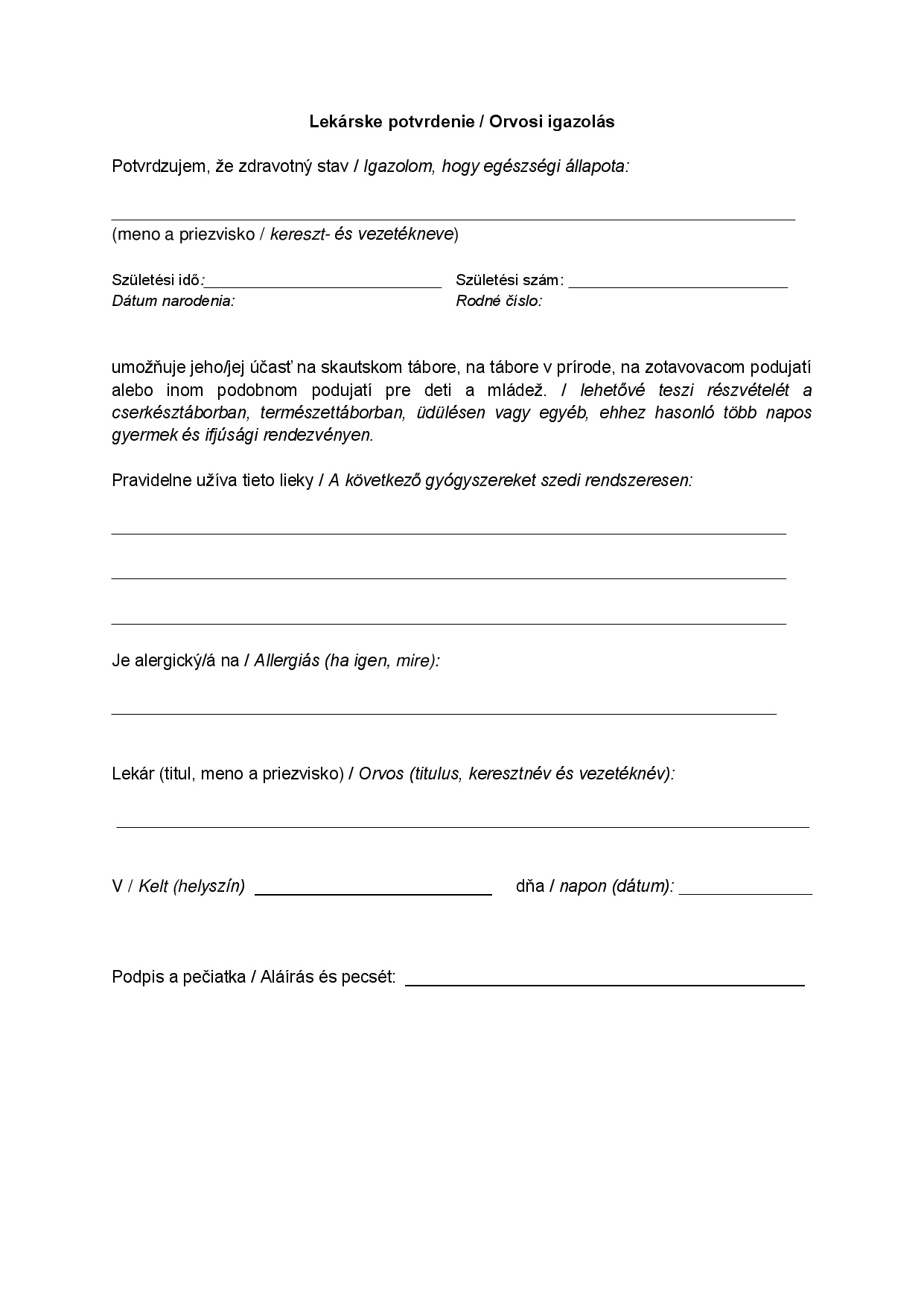 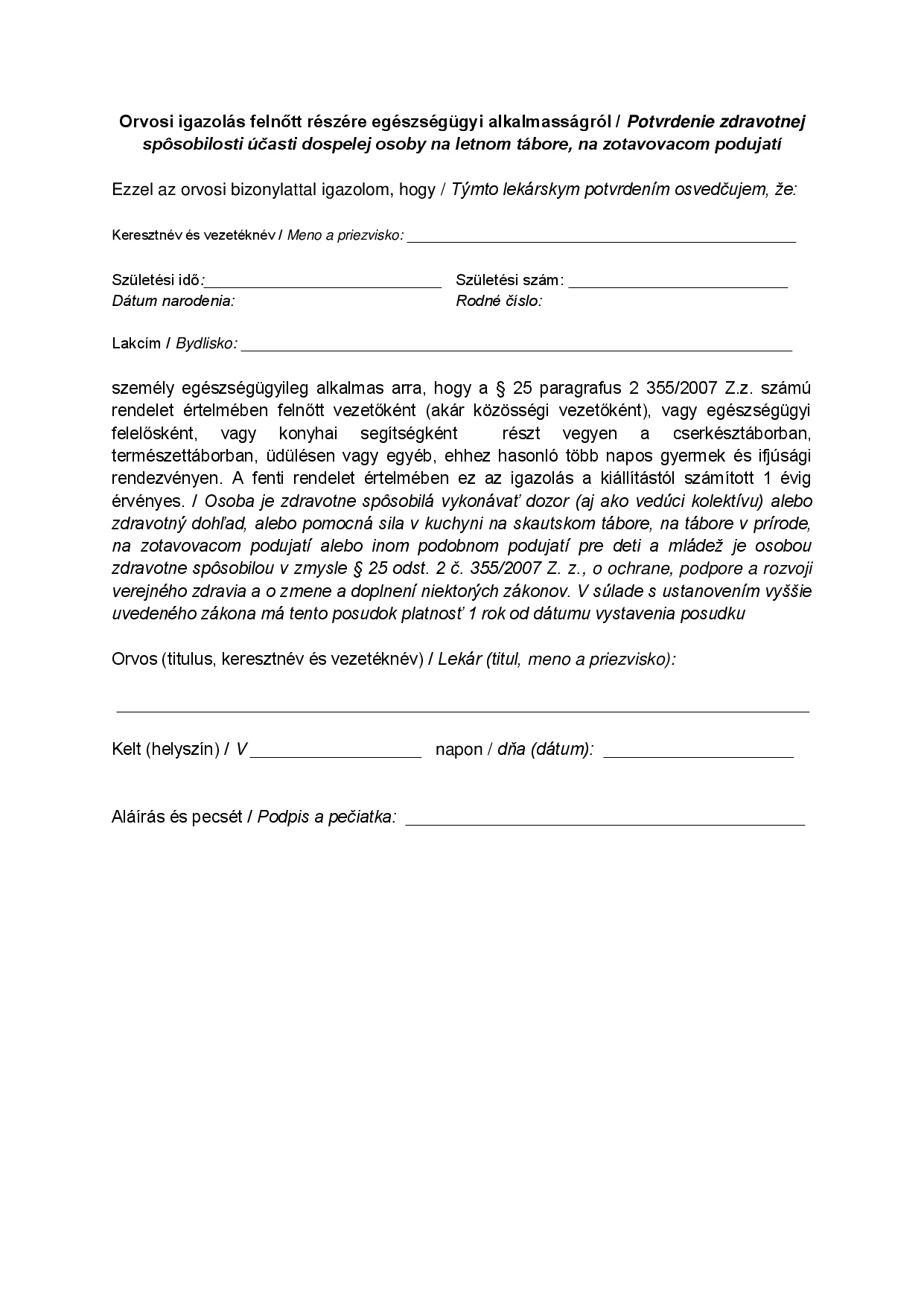 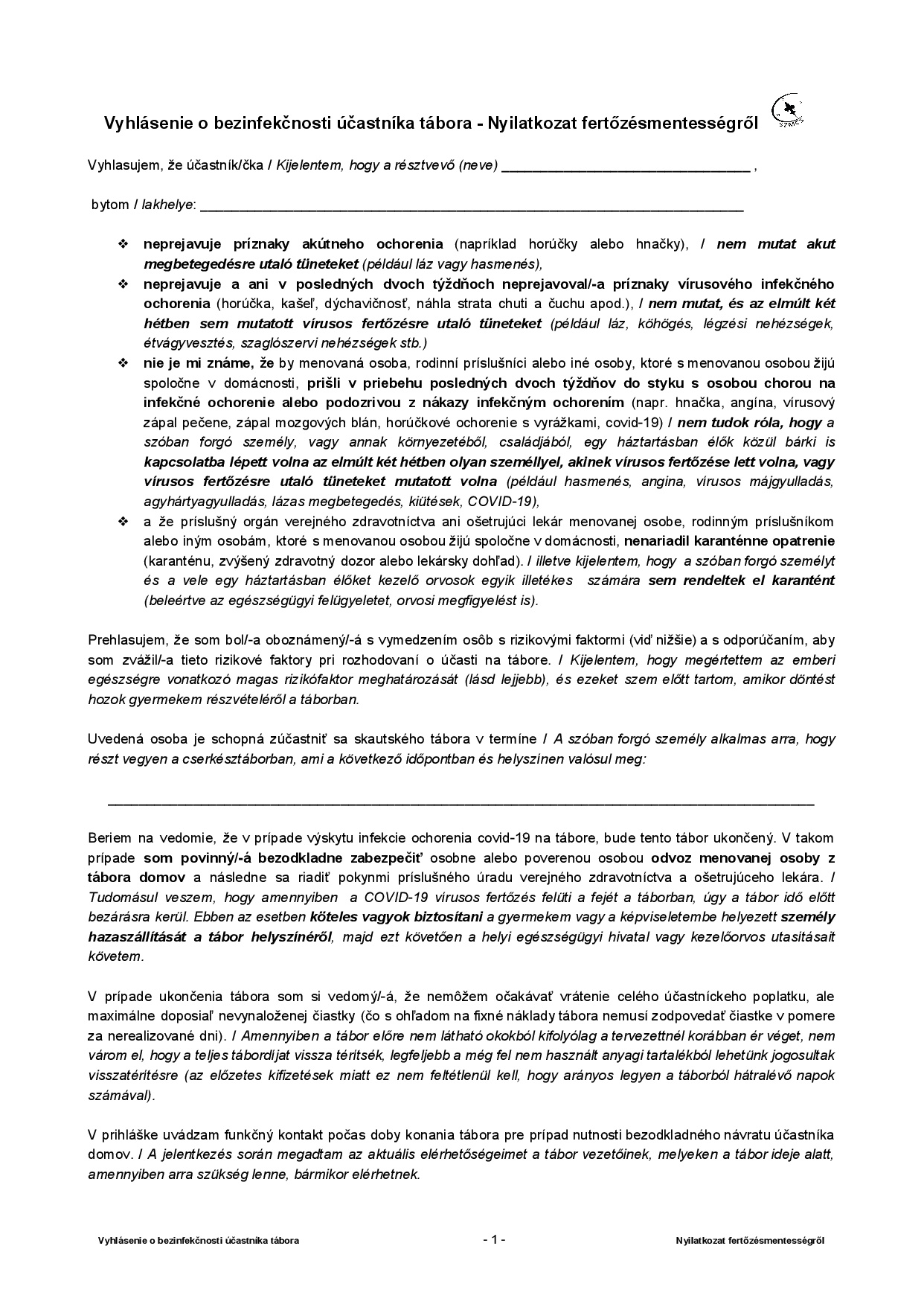 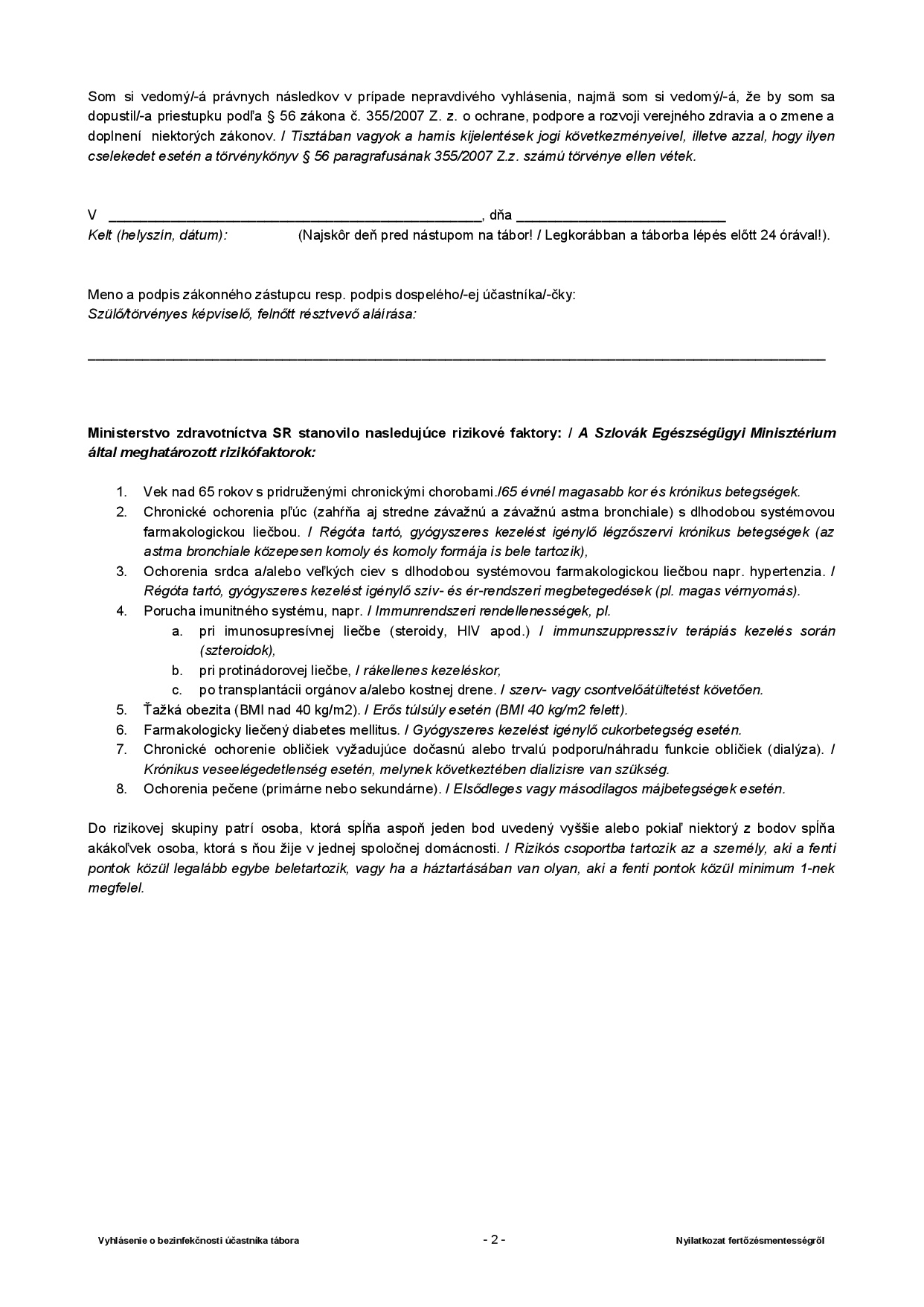 Utolsó módosítás időpontja:2020. július 30.Módosító:Péter Dominika, Gál Erik, Csémi SzilárdElőző verzió az IB által elfogadva2017Lezárva és az Intéző Bizottság által elfogadva:2020. július 30.